School Trip Booking Form 2023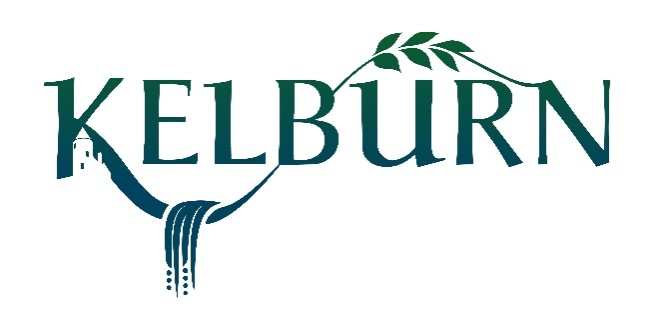 Kelburn Estate, Fairlie, KA29 0BE01475 568 685admin@kelburnestate.comPlease complete this form and email to the above email address as soon as possible as we have limited capacity per day. Receipt of this booking form will be treated as a confirmed booking. School Details: The Schools Programme runs weekdays from Monday 1st of May – Wednesday 21st of June.Entrance Fees- £5.00 per person - includes access to the Secret Forest and optional Ranger-led walkCoach parking – FREE(Optional) £2.00 per child for 30 minutes in the Playbarn (Indoor soft play area)(Optional) Indoor area hire for bag drop - £30.00 per area Coaches-Please indicate how many coaches to allow us to anticipate parking needs. Buses will be directed to drop off point which will be Information Centre or coach park. Coach parking is FREE.Ranger-led Walks 2023: Sensory Safari - Optional at no extra cost!The 2023 programme allows time to plan for lunch and enjoy Kelburn’s other attractions such as: Secret Forest, Saloon, Adventure Course and The Glen (adult supervision required at all times). Please note our walks have a maximum number of 90 – split between three rangers into groups of 30. Other schools will be present so early booking is vital. If left blank, we will assume you do not want the activity. Gift Shop Visit – (Optional) Max 30 children per 15 minutes. Time slot allocated on day. Please tick Yes or NoPlaybarn – (Optional) £2.00 per child for 30 minutes Indoor soft play area. Maximum of 30 children per 30 minutes. Sessions run on the hour and half past the hour. If left blank, we will assume you do not want the Playbarn and will book the sessions out to other groups.Indoor Area – (Optional) £30.00 per area Recommended for groups of 40 at a time, larger groups on rotation, or request multiple spaces. If left blank, we will assume you do not want an indoor area and will book them out to other groups.Disabled access
Unfortunately, Kelburn Country Centre’s natural landscape can make access difficult for those who have additional support needs. If you have any concerns about pupil or teacher involvement email: mailto:admin@kelburnestate.comPayment: We require payment for the indoor area within 7 days of receipt of your completed booking form by cheque or card payment link – invoice on request only.Payment for admission must be stated below and paid prior to your departure on the day of visiting. Late payment will incur a £25 admin fee.Cheque made payable to: Kelburn Castle and Country Centre. For card payments please email: admin@kelburnestate.com Invoice payments: If you request an invoice & your group numbers reduce on the day, you will not be eligible for a refund.  If your group’s numbers increase, this should be declared and paid for at the office on the day. Thank you for your understanding on this matter.Date of Visit:On day Visit Leader:Name of School:Address of School including postcode:Contact details of person who filled in this form:Name:Name:Phone number:Email:Email:Email:Arrival Time:Departure Time:Departure Time:No of Pupils:No of Adults:Age range of Pupils:Age range of Pupils:Number of Coaches (17+ seats)Number of minibuses (16 or fewer seats)Sensory Safari:  11.00am-11.30am Suitable for all ages. Route will be allocated according to ages/ability. Please tick Yes or No Yes, with numbersNo Sensory Safari: 12.30-1.00pm Suitable for all ages. Route will be allocated according to ages/ability. Please tick Yes or NoYes, with numbersNoSensory Safari:  11.00am-11.30am Suitable for all ages. Route will be allocated according to ages/ability. Please tick Yes or No Sensory Safari: 12.30-1.00pm Suitable for all ages. Route will be allocated according to ages/ability. Please tick Yes or NoSensory Safari:  11.30am-12.00pmSuitable for all ages. Route will be allocated according to ages/ability. Please tick Yes or NoYes, with numbersNoSensory Safari:  1.00pm-1.30pm Suitable for all ages. Route will be allocated according to ages/ability.Please tick Yes or NoYes, with numbersNoSensory Safari:  11.30am-12.00pmSuitable for all ages. Route will be allocated according to ages/ability. Please tick Yes or NoSensory Safari:  1.00pm-1.30pm Suitable for all ages. Route will be allocated according to ages/ability.Please tick Yes or NoSensory Safari:  12.00-12.30pmSuitable for all ages. Route will be allocated according to ages/ability. Please tick Yes or NoYes, with numbersNoSensory Safari:  1:30pm-2.00pm Suitable for all ages. Route will be allocated according to ages/ability.Please tick Yes or NoYes, with numbersNoSensory Safari:  12.00-12.30pmSuitable for all ages. Route will be allocated according to ages/ability. Please tick Yes or NoSensory Safari:  1:30pm-2.00pm Suitable for all ages. Route will be allocated according to ages/ability.Please tick Yes or NoYes, with numbersNoNumber of children – Maximum 30 children per 30-minute sessionPreferred times – please note times will be subject to first come first book.Secure area for group to use for: bag drop, lunch or wet weather shelter! There are only 4 indoor areas available, so early booking is advisable. Please note we have no outdoor covered lunch areas. Indoor areas will be allocated on the day. You CANNOT request specific areas in advance.Please state if you need multiple indoor areas. Yes, please tickNo, please tickAdmission Payment Option(Please write YES in the relevant box)Cheque on Day Cash on Day Card on Day Invoice prior to arrival  